MacPherson Strut Service Meets ASE Task:  (A4-C-10) P-3  Remove, inspect, and install strut cartridge or assembly, strut coil spring, insulators (silencers), and upper strut bearing mount.Name _______________________________   Date ___________  Time on Task __________Make/Model/Year _________________   VIN ________________   Evaluation:   4    3    2    1                    _____  1.  Check the service information for the specified service procedure.		_______________________________________________________________		_______________________________________________________________		_______________________________________________________________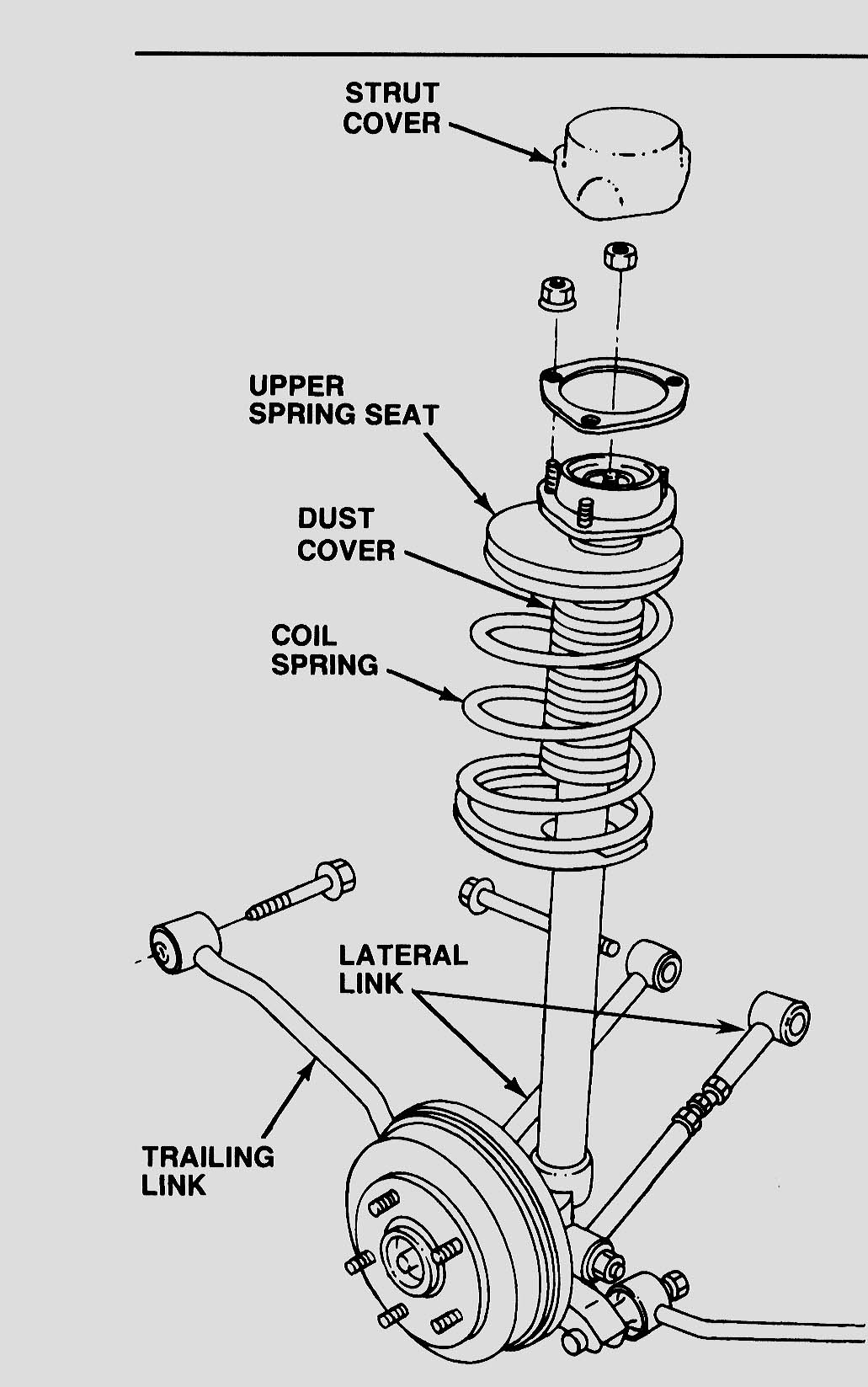 _____  2.  Safely support the vehicle on jacks and/or the 	     lift._____  3.  Remove the upper and lower attaching bolts 	     and nuts._____  4.  Carefully remove the MacPherson 	     strut assembly from the vehicle._____  5.  Compress the coil spring with the proper 	     equipment and replace the strut assembly.		Show the instructor the disassembled unit.		Instructor's OK ______________  6.  Reinstall the complete assembly.NOTE:  The vehicle should be aligned after replacing the strut assembly.